Stage 2 Business Innovation – Exit Card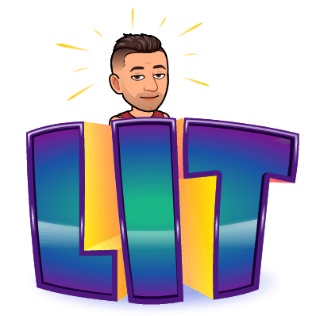 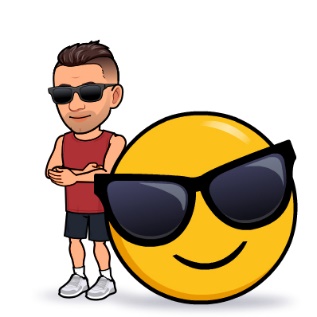 Three things you learnt in today’s lesson:1.2.	       3.How are you progressing?What can I do to assist you further? What are you unsure of?Remember, our tasks in business can feel ‘uncomfortable’ at times – you have to reach out to businesses and people beyond Seymour and this can be daunting. But with that uncertainty, comes creativity!Stage 2 Business Innovation – Exit CardThree things you learnt in today’s lesson:1.2.	       3.How are you progressing?What can I do to assist you further? What are you unsure of?Remember, our tasks in business can feel ‘uncomfortable’ at times – you have to reach out to businesses and people beyond Seymour and this can be daunting. But with that uncertainty, comes creativity!